АДМИНИСТРАЦИЯ ГОРОДА НИЖНЕВАРТОВСКАПОСТАНОВЛЕНИЕот 9 августа 2017 г. N 1218ОБ УТВЕРЖДЕНИИ ПОРЯДКА ПРЕДОСТАВЛЕНИЯ СУБСИДИИ ИЗ БЮДЖЕТАГОРОДА НИЖНЕВАРТОВСКА НА ФИНАНСОВОЕ ОБЕСПЕЧЕНИЕ ЗАТРАТНА ВЫПОЛНЕНИЕ РАБОТ ПО ПОДКЛЮЧЕНИЮ ЭЛЕКТРИЧЕСКИХ ПЛИТВ ЖИЛЫХ ПОМЕЩЕНИЯХ В МНОГОКВАРТИРНЫХ ДОМАХ В СВЯЗИС ПЕРЕВОДОМ С ГАЗА НА ЭЛЕКТРОПИЩЕПРИГОТОВЛЕНИЕВ целях повышения уровня условий комфортного проживания населения и качества оказания услуг, руководствуясь статьями 78 Бюджетного кодекса Российской Федерации, 165 Жилищного кодекса Российской Федерации, 16 Федерального закона от 06.10.2003 N 131-ФЗ "Об общих принципах организации местного самоуправления в Российской Федерации", постановлением Государственного комитета Российской Федерации по строительству и жилищно-коммунальному комплексу от 27.09.2003 N 170 "Об утверждении правил и норм технической эксплуатации жилищного фонда Российской Федерации" и решением Думы города от 25.11.2016 N 52 "О бюджете города Нижневартовска на 2017 год и на плановый период 2018 и 2019 годов":1. Утвердить Порядок предоставления субсидии из бюджета города Нижневартовска на финансовое обеспечение затрат на выполнение работ по подключению электрических плит в жилых помещениях в многоквартирных домах в связи с переводом с газа на электропищеприготовление согласно приложению.2. Управлению по взаимодействию со средствами массовой информации администрации города (С.В. Селиванова) обеспечить официальное опубликование постановления.3. Постановление вступает в силу после его официального опубликования и распространяется на правоотношения, возникшие с 01.01.2017.4. Контроль за выполнением постановления возложить на заместителя главы города, директора департамента жилищно-коммунального хозяйства администрации города М.А. Коротаева.Исполняющий обязанностиглавы городаТ.А.ШИЛОВАПриложениек постановлениюадминистрации городаот 09.08.2017 N 1218ПОРЯДОКПРЕДОСТАВЛЕНИЯ СУБСИДИИ ИЗ БЮДЖЕТА ГОРОДА НИЖНЕВАРТОВСКАНА ФИНАНСОВОЕ ОБЕСПЕЧЕНИЕ ЗАТРАТ НА ВЫПОЛНЕНИЕ РАБОТПО ПОДКЛЮЧЕНИЮ ЭЛЕКТРИЧЕСКИХ ПЛИТ В ЖИЛЫХ ПОМЕЩЕНИЯХВ МНОГОКВАРТИРНЫХ ДОМАХ В СВЯЗИ С ПЕРЕВОДОМ С ГАЗАНА ЭЛЕКТРОПИЩЕПРИГОТОВЛЕНИЕI. Общие положения1.1. Настоящий Порядок определяет условия и механизм предоставления субсидии на финансовое обеспечение затрат на выполнение работ по подключению электрических плит в жилых помещениях в многоквартирных домах в связи с переводом с газа на электропищеприготовление (далее - субсидия) на основании решения Думы города от 22.12.2016 N 80 "Об установлении расходного обязательства по подключению электрических плит в жилых помещениях в многоквартирных домах, в связи с переводом с газа на электропищеприготовление" с целью завершения мероприятия по переводу газифицированных многоквартирных домов 1 и 2 микрорайонов на электропищеприготовление.1.2. В настоящем Порядке используются следующие понятия:- Управляющая организация, товарищества собственников жилья, жилищные кооперативы или иные специализированные потребительские кооперативы (далее - управляющая организация) - организации, в управлении которых находятся газифицированные многоквартирные дома;- подключение электрических плит в жилых помещениях газифицированных многоквартирных домов 1 и 2 микрорайонов включает в себя демонтаж газовых труб, монтажные и пусконаладочные работы по прокладке кабеля от щитка до электрической плиты, автоматического выключателя и розетки для стационарной электрической плиты, приобретение электрической плиты для жилых помещений, находящихся в муниципальной собственности.1.3. Предоставление субсидии осуществляется в соответствии с настоящим Порядком в пределах лимитов бюджетных обязательств, предусмотренных в бюджете города Нижневартовска на соответствующий финансовый год.1.4. Субсидия предоставляется в целях финансового обеспечения затрат на выполнение работ по подключению электрических плит в жилых помещениях газифицированных многоквартирных домов 1 и 2 микрорайонов в связи с переводом на электропищеприготовление (за исключением приобретения электрических плит для собственников жилых помещений в газифицированных многоквартирных домах). Приобретение электроплит собственниками жилых помещений в газифицированных многоквартирных домах осуществляется за свой счет.1.5. Главным распорядителем бюджетных средств, до которого в соответствии с бюджетным законодательством Российской Федерации как получателя бюджетных средств доведены в установленном порядке лимиты бюджетных обязательств на предоставление субсидии на соответствующий финансовый год и плановый период, является департамент жилищно-коммунального хозяйства администрации города Нижневартовска (далее - департамент ЖКХ).1.6. Получателями субсидии являются управляющие организации, осуществляющие управление газифицированными многоквартирными домами 1 и 2 микрорайонов, согласно приложению 1 к настоящему Порядку, в которых приняты решения большинством голосов (не менее 2/3 голосов от общего числа голосов) собственниками помещений в многоквартирном доме о необходимости выполнения работ по подключению электрических плит в жилых помещениях газифицированных многоквартирных домов 1 и 2 микрорайонов в связи с переводом на электропищеприготовление и о согласии на приобретение электрических плит собственниками жилых помещений в газифицированных многоквартирных домах за свой счет, а также в которых проведен капитальный ремонт внутридомового электрооборудования.II. Условия и порядок предоставления субсидии2.1. Субсидия предоставляется при условии наличия договора о предоставлении субсидии, заключенного между департаментом ЖКХ и управляющей организацией.2.2. Требования, которым должна соответствовать управляющая организация на первое число месяца, предшествующего месяцу, в котором планируется заключение договора о предоставлении субсидии:- управляющая организация не должна находиться в процессе реорганизации, ликвидации, банкротства;(в ред. постановления Администрации города Нижневартовска от 26.12.2017 N 1930)- управляющая организация не должна являться иностранным юридическим лицом, а также российским юридическим лицом, в уставном (складочном) капитале которого доля участия иностранных юридических лиц, местом регистрации которых является государство или территория, включенные в утверждаемый Министерством финансов Российской Федерации перечень государств и территорий, предоставляющих льготный налоговый режим налогообложения и (или) не предусматривающих раскрытия и предоставления информации при проведении финансовых операций (офшорные зоны) в отношении таких юридических лиц, в совокупности превышает 50 процентов;- управляющая организация не должна получать средства из бюджета города Нижневартовска на основании иных нормативных правовых актов или муниципальных правовых актов на цели, указанные в пункте 1.4 настоящего Порядка.(в ред. постановления Администрации города Нижневартовска от 26.12.2017 N 1930)2.3. Лица, претендующие на получение субсидии, представляют в департамент ЖКХ следующие документы:2.3.1. Письмо-заявка на получение субсидии по форме согласно приложению 2 к настоящему Порядку.2.3.2. Копии актов, подтверждающих проведенный капитальный ремонт внутридомового электрооборудования в многоквартирных домах, в которых запланирован перевод на электропищеприготовление.2.3.3. Копии протоколов собраний, на которых приняты решения большинством голосов (не менее 2/3 голосов от общего числа голосов) собственников помещений в многоквартирном доме о необходимости выполнения работ по подключению электрических плит в жилых помещениях газифицированных многоквартирных домов 1 и 2 микрорайонов в связи с переводом на электропищеприготовление и о согласии на приобретение электрических плит собственниками жилых помещений в газифицированных многоквартирных домах за свой счет.2.3.4. Список многоквартирных домов (с учетом проведенных в них собраний собственников помещений и капитального ремонта внутридомового электрооборудования) с указанием муниципальных жилых помещений, а также локально-сметные расчеты по подключению электрических плит в жилых помещениях газифицированных многоквартирных домов 1 и 2 микрорайонов в связи с переводом на электропищеприготовление.2.3.5. Справка налогового органа об отсутствии задолженности по уплате налогов и иных обязательных платежей в бюджеты всех уровней.В случае непредставления данного документа управляющей организацией самостоятельно департамент ЖКХ запрашивает его в порядке межведомственного информационного взаимодействия, установленном Федеральным законом от 27.07.2010 N 210-ФЗ "Об организации предоставления государственных и муниципальных услуг".2.4. Департамент ЖКХ в течение пяти рабочих дней со дня получения от управляющей организации документов, указанных в подпункте 2.3.4 пункта 2.3 настоящего Порядка, направляет список муниципальных жилых помещений в департамент муниципальной собственности и земельных ресурсов администрации города (далее - департамент МС и ЗР) для согласования их по адресам многоквартирных домов.2.5. Департамент МС и ЗР в течение десяти рабочих дней со дня получения списка муниципальных жилых помещений согласовывает его по адресам многоквартирных домов и направляет в департамент ЖКХ.2.6. Департамент ЖКХ в течение десяти рабочих дней со дня получения документов, указанных в пункте 2.5 настоящего Порядка, рассматривает представленные документы и принимает решение о предоставлении или отказе в предоставлении субсидии.2.7. Основаниями для отказа в предоставлении субсидии являются:- невыполнение требований, установленных пунктом 2.2 настоящего Порядка;- представление неполного пакета документов (за исключением документов, запрашиваемых департаментом ЖКХ в порядке межведомственного информационного взаимодействия);- представление недостоверных сведений;- отсутствие в бюджете города лимитов для предоставления субсидии.2.8. После утверждения бюджета города на очередной финансовый год и на плановый период департамент ЖКХ заключает с получателями субсидии договор о предоставлении субсидии.2.9. Перечень документов, представляемых управляющей организацией в департамент ЖКХ для заключения договора о предоставлении субсидии:2.9.1. Документ, подтверждающий полномочия лица на осуществление действий от имени управляющей организации (копия решения о назначении или об избрании либо приказа о назначении физического лица на должность, в соответствии с которым такое физическое лицо обладает правом действовать от имени управляющей организации) (далее - руководитель).2.9.2. Доверенность на осуществление действий от имени управляющей организации в случае, если письмо-заявка на получение субсидии подписана лицом, не являющимся руководителем.2.9.3. Заверенная руководителем управляющей организации копия действующей лицензии на осуществление предпринимательской деятельности по управлению многоквартирными домами, выданной органом государственного жилищного надзора на основании решения лицензионной комиссии Ханты-Мансийского автономного округа - Югры (не представляется товариществами собственников жилья, жилищными кооперативами или иными специализированными потребительскими кооперативами).2.9.4. Выписка из Единого государственного реестра юридических лиц, выданная Федеральной налоговой службой не ранее чем за три месяца до дня подачи документов.2.9.5. Справка об отсутствии задолженности по уплате налогов, сборов и иных обязательных платежей в бюджеты бюджетной системы Российской Федерации, выданная Федеральной налоговой службой не ранее первого числа месяца, предшествующего месяцу, в котором планируется заключение договора о предоставлении субсидии.2.9.6. Заверенные руководителем управляющей организации копии документов, подтверждающих право управления многоквартирными домами.В случае если документы, указанные в подпунктах 2.9.3, 2.9.4, 2.9.5 пункта 2.9 настоящего Порядка, не представлены управляющей организацией самостоятельно, департамент ЖКХ запрашивает их документы в порядке межведомственного информационного взаимодействия, установленном Федеральным законом от 27.07.2010 N 210-ФЗ "Об организации предоставления государственных и муниципальных услуг".2.10. Договор о предоставлении субсидии, помимо условий, предусмотренных гражданским законодательством, должен предусматривать:- размер и сроки предоставления субсидии;- условия и порядок предоставления субсидии;- форму и сроки представления отчетности по субсидии;- обязанности и права сторон договора;- согласие получателя субсидии (за исключением государственных (муниципальных) унитарных предприятий, хозяйственных товариществ и обществ с участием публично-правовых образований в их уставных (складочных) капиталах) на проведение департаментом ЖКХ и органом муниципального финансового контроля проверок соблюдения получателем субсидии целей, условий и порядка предоставления субсидии;- запрет приобретения за счет полученных средств иностранной валюты, за исключением операций, осуществляемых в соответствии с валютным законодательством Российской Федерации при закупке (поставке) высокотехнологичного импортного оборудования, сырья и комплектующих изделий, а также связанных с достижением целей предоставления этих средств иных операций, определенных нормативными правовыми актами, муниципальными правовыми актами, регулирующими предоставление субсидий указанным юридическим лицам;- положение о возможности осуществления расходов, источником финансового обеспечения которых являются не использованные в отчетном финансовом году остатки субсидии при принятии департаментом ЖКХ по согласованию с финансовым органом муниципального образования решения о наличии потребности в указанных средствах;- порядок и сроки возврата субсидии (остатков субсидии) в бюджет города в случае образования не использованного в отчетном финансовом году остатка субсидии и отсутствия решения департамента ЖКХ, принятого по согласованию с финансовым органом муниципального образования, о наличии потребности в указанных средствах.2.11. Размер субсидии определяется на основании локально-сметных расчетов по подключению электрических плит в жилых помещениях газифицированных многоквартирных домов 1 и 2 микрорайонов в связи с переводом на электропищеприготовление, представленных управляющей организацией в департамент ЖКХ.2.12. Управляющая организация обязана осуществлять конкурсные процедуры по отбору подрядных организаций на выполнение работ по подключению электрических плит в жилых помещениях газифицированных многоквартирных домов 1 и 2 микрорайонов в связи с переводом на электропищеприготовление в соответствии с действующим законодательством. По итогам проведенных конкурсных процедур управляющая организация обеспечивает заключение договоров подряда.(п. 2.12 в ред. постановления Администрации города Нижневартовска от 26.12.2017 N 1930)2.13. Контроль и приемка выполненных работ по подключению электрических плит в жилых помещениях газифицированных многоквартирных домов 1 и 2 микрорайонов в связи с переводом на электропищеприготовление осуществляется управляющей организацией при участии работников департамента ЖКХ и членов Общественного совета по вопросам жилищно-коммунального хозяйства.2.14. Предоставление субсидии управляющей организации осуществляется в безналичной форме путем перечисления на ее расчетный счет, открытый в кредитной организации, в течение 20 рабочих дней с даты принятия департаментом ЖКХ отчета, предоставленного управляющей организацией в соответствии с пунктом 3.1 настоящего Порядка.(п. 2.14 в ред. постановления Администрации города Нижневартовска от 26.12.2017 N 1930)2.15. Департамент ЖКХ и орган муниципального финансового контроля осуществляют обязательную проверку соблюдения управляющей организацией условий, целей и порядка предоставления субсидии, установленных настоящим Порядком и договором о предоставлении субсидии.2.16. Не допускается предоставление субсидии иностранным юридическим лицам, в том числе местом регистрации которых является государство или территория, включенные в утверждаемый Министерством финансов Российской Федерации перечень государств и территорий, предоставляющих льготный налоговый режим налогообложения и (или) не предусматривающих раскрытия и предоставления информации при проведении финансовых операций (офшорные зоны) в отношении таких юридических лиц (далее - офшорные компании), а также российским юридическим лицам, в уставном (складочном) капитале которых доля участия офшорных компаний в совокупности превышает 50 процентов.2.17. Управляющая организация вправе осуществлять расходование образовавшегося не использованного остатка субсидии в отчетном финансовом году при принятии департаментом ЖКХ по согласованию с финансовым органом муниципального образования решения о наличии потребности в указанных средствах.III. Порядок, сроки и форма предоставления отчетности3.1. Отчет по субсидии предоставляется управляющей организацией после приемки выполненных работ по подключению электрических плит в жилых помещениях газифицированных многоквартирных домов в связи с переводом на электропищеприготовление по форме и в сроки, установленные договором о предоставлении субсидии.(п. 3.1 в ред. постановления Администрации города Нижневартовска от 26.12.2017 N 1930)3.2. К отчету по субсидии прилагаются следующие документы:3.2.1. Копия договоров с подрядной организацией на выполнение работ по подключению электрических плит в жилых помещениях газифицированных многоквартирных домов 1 и 2 микрорайонов в связи с переводом на электропищеприготовление, заверенная руководителем управляющей организации.3.2.2. Акт о приемке выполненных работ (форма КС-2).3.2.3. Справка о стоимости выполненных работ и затрат (форма КС-3).3.2.4. Копия акта приемки в эксплуатацию законченного капитальным ремонтом объекта, подписанного комиссией с привлечением представителей собственников и (или) представителей общественных организаций, заверенная руководителем управляющей организации.3.2.5. Оригиналы справок от ресурсоснабжающих организаций в произвольной форме:- от газоснабжающей организации - об отключении многоквартирного дома от централизованных газовых сетей;- от электроснабжающей организации - о переводе многоквартирного дома на тариф на электрическую энергию для населения, проживающего в домах, оборудованных в установленном порядке стационарными электрическими плитами.3.2.6. Фотоотчет для проверки использования субсидии на цели, определенные настоящим Порядком.3.3. Департамент ЖКХ в течение пяти рабочих дней со дня получения отчета и документов, указанных в пункте 3.2 настоящего Порядка, осуществляет проверку представленных документов и подписывает отчет.При наличии в отчете по субсидии неточных, неполных или недостоверных сведений, а также в случае непредставления документов, предусмотренных пунктом 3.2 настоящего Порядка, департамент ЖКХ возвращает документы в управляющую организацию с мотивированным отказом.3.4. Управляющая организация в течение трех рабочих дней со дня получения мотивированного отказа от департамента ЖКХ устраняет замечания и направляет повторно отчет по субсидии и документы на проверку.IV. Контроль за соблюдением условий, целей и порядкапредоставления субсидии. Ответственность за их нарушение4.1. Управляющая организация несет ответственность, предусмотренную действующим законодательством, за необоснованность, недостоверность расчетов и некачественно произведенные расчеты, финансовую отчетность и нецелевое использование средств бюджета города.4.2. Департамент ЖКХ и орган муниципального финансового контроля осуществляют обязательную проверку соблюдения получателем субсидии целей, условий и порядка предоставления субсидии.4.3. Субсидия подлежит возврату в бюджет города в случаях выявления фактов:- нецелевого использования субсидии;- невыполнения условий, предусмотренных при предоставлении субсидии;- наличия в документах, представленных получателем субсидии, недостоверной или неполной информации.4.4. Факты, указанные в пункте 4.3 настоящего Порядка, устанавливаются путем проведения проверки департаментом ЖКХ и (или) органом муниципального финансового контроля получателя субсидии и оформляются актом проведения проверки.4.5. В течение пяти рабочих дней со дня проведения проверки и установления фактов, указанных в пункте 4.3 настоящего Порядка, департамент ЖКХ готовит письменное требование о возврате субсидии. Требование о возврате субсидии вручается получателю субсидии (законному представителю) лично или направляется заказным письмом с уведомлением о вручении.4.6. В случае образования не использованного в отчетном финансовом году остатка субсидии при отсутствии решения департамента ЖКХ о наличии потребности в указанных средствах, принятого по согласованию с финансовым органом муниципального образования, управляющая организация производит возврат в текущем финансовом году остатка субсидии в течение первых пятнадцати рабочих дней текущего финансового года.Управляющей организации, не возвратившей неиспользованный остаток субсидии в установленный срок, департамент ЖКХ направляет письменное требование о возврате субсидии, которое вручается управляющей организации (законному представителю) лично или направляется заказным письмом с уведомлением о вручении.4.7. Управляющая организация в течение семи рабочих дней со дня получения требования о возврате субсидии обязана возвратить денежные средства на расчетный счет, указанный в требовании.4.8. В случае невыполнения требования о возврате субсидии в установленный срок взыскание денежных средств производится в судебном порядке в соответствии с действующим законодательством.Приложение 1к Порядку предоставления субсидиииз бюджета города Нижневартовскана финансовое обеспечениезатрат на выполнение работпо подключению электрических плитв жилых помещениях в многоквартирныхдомах в связи с переводом с газана электропищеприготовлениеПЕРЕЧЕНЬМНОГОКВАРТИРНЫХ ЖИЛЫХ ДОМОВ, ПОДЛЕЖАЩИХ ПЕРЕВОДУ С ГАЗАНА ЭЛЕКТРОПИЩЕПРИГОТОВЛЕНИЕ1. Улица Менделеева, дома 2, 2а, 4, 4а, 6, 8а.2. Улица Омская, дома 10, 12, 14, 16, 18, 18а, 20, 20а, 22, 22а, 24.3. Проспект Победы, дома 6, 8, 8а, 10а, 12, 12а, 14.4. Улица Пионерская, дома 1, 3, 5, 7, 11а, 13, 13а, 15.5. Улица Нефтяников, дома 1, 1а, 1б, 3, 5, 5а, 5б.Приложение 2к Порядку предоставления субсидиииз бюджета города Нижневартовскана финансовое обеспечениезатрат на выполнение работпо подключению электрических плитв жилых помещениях в многоквартирныхдомах в связи с переводом с газана электропищеприготовление                                       В департамент жилищно-коммунального                                         хозяйства администрации города                                                 Нижневартовска                                       ____________________________________                                                      (кому)                                       ____________________________________                                                    (от кого)                                       адрес: _____________________________                                       телефон: ___________________________                                       "______" ________________ 20_____ г.                                  заявка          на получение субсидии на финансовое обеспечение затрат           на выполнение работ по подключению электрических плит            в жилых помещениях в многоквартирных домах в связи              с переводом с газа на электропищеприготовление.    Прошу рассмотреть возможность предоставления из бюджета города субсидиина  финансовое  обеспечение  затрат  на  выполнение  работ  по  подключениюэлектрических  плит  в  жилых  помещениях  газифицированных многоквартирныхдомов  1 и 2 микрорайонов в связи с переводом на электропищеприготовление всумме: ___________________________________________ рублей.               (сумма цифрами и прописью)    Перечень прилагаемых документов:    1. ____________________________________________________________________    2. ____________________________________________________________________    3. ____________________________________________________________________Руководитель ___________________              _____________________________                  (подпись)                       (расшифровка подписи)Исполнитель ____________________              _____________________________                  (подпись)                       (расшифровка подписи)Согласование перечня муниципальных помещений:Заместитель главы города, директор департаментамуниципальной собственности и земельных ресурсовадминистрации города __________________________ ___________________________                             (подпись)             (расшифровка подписи)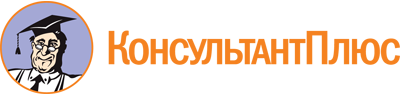 Постановление Администрации города Нижневартовска от 09.08.2017 N 1218
(ред. от 26.12.2017)
"Об утверждении Порядка предоставления субсидии из бюджета города Нижневартовска на финансовое обеспечение затрат на выполнение работ по подключению электрических плит в жилых помещениях в многоквартирных домах в связи с переводом с газа на электропищеприготовление"
(вместе с "Перечнем многоквартирных жилых домов, подлежащих переводу с газа на электропищеприготовление")Документ предоставлен КонсультантПлюс

www.consultant.ru

Дата сохранения: 16.07.2019
 Список изменяющих документов(в ред. постановления Администрации города Нижневартовскаот 26.12.2017 N 1930)Список изменяющих документов(в ред. постановления Администрации города Нижневартовскаот 26.12.2017 N 1930)N п/пАдрес многоквартирного жилого дома (улица, дом)Номер квартиры (жилого помещения)Номер квартиры (жилого помещения)Размер субсидии, с учетом стоимости электрических плит для муниципальных жилых помещений (руб.)N п/пАдрес многоквартирного жилого дома (улица, дом)в муниципальной собственностив частной собственностиРазмер субсидии, с учетом стоимости электрических плит для муниципальных жилых помещений (руб.)12345Итого по дому